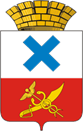 Администрация Городского округа «город Ирбит»Свердловской областиПОСТАНОВЛЕНИЕот  12 июля 2022 года №  1070- ПА г. ИрбитО внесении изменений в Порядок ведения муниципальной долговой книги Городского округа «город Ирбит» Свердловской области», утвержденный постановлением администрации Городского округа «город Ирбит» Свердловской области от 17.12.2021 №2073-ПА  В соответствии с Федеральным законом от 26 марта 2022 года № 65-ФЗ «О внесении изменений в Бюджетный кодекс Российской Федерации», Федеральным законом от 06 октября 2003 года № 131-ФЗ «Об общих принципах организации местного самоуправления в Российской Федерации», руководствуясь Уставом Городского округа «город Ирбит» Свердловской области, администрация Городского округа «город Ирбит» Свердловской области ПОСТАНОВЛЯЕТ: 1. Внести в Порядок ведения муниципальной долговой книги Городского округа «город Ирбит» Свердловской области», утвержденный постановлением администрации Городского округа «город Ирбит» Свердловской области от 17.12.2021 № 2073-ПА «Об утверждении Порядка ведения муниципальной долговой книги Городского округа «город Ирбит» Свердловской области, следующие изменения:1) пункт 1.9. изложить в новой редакции: «Учет долговых обязательств ведется на основании кредитных договоров, договоров о предоставлении бюджетных кредитов, договоров о предоставлении муниципальных гарантий, дополнительных соглашений к соответствующим договорам, правовых актов администрации Городского округа «город Ирбит» Свердловской области об эмиссии отдельного выпуска муниципальных ценных бумаг, а также иных документов, подтверждающих возникновение, изменение, исполнение полностью или частично долгового обязательства, в зависимости от вида долгового обязательства.Муниципальные долговые обязательства, вытекающие из муниципальной гарантии, включаются в состав муниципального долга Городского округа «город Ирбит» Свердловской области в сумме фактически имеющихся у принципала обязательств, обеспеченных муниципальной гарантией, но не более суммы муниципальной гарантии.». 2.  Настоящее постановление вступает в силу со дня его подписания.3.  Контроль за исполнением настоящего постановления возложить на заместителя главы администрации Городского округа «город Ирбит» Свердловской области Н.В. Волкову.  4. Настоящее постановление разместить на официальном сайте администрации Городского округа «город Ирбит» Свердловской области (www.moitbit.ru).Глава Городского округа«город Ирбит» Свердловской области                                                 Н.В. Юдин